 NOTE INFORMATIVE SUL PROGRAMMA ASSISTENTI LINGUISTICI – 2020IL COASIT Gli assistenti linguistici sono impiegati dal COASIT (Comitato Assistenza Italiani), Ente che opera a Melbourne nel settore assistenziale ed educativo da oltre 30 anni. Per quanto riguarda la scuola, il COASIT, in base ad un accordo sottoscritto con il Ministero della Pubblica Istruzione, offre una vasta gamma di servizi a centinaia di migliaia di scolari e studenti di italiano e ai loro insegnanti che operano nelle scuole del Victoria. Il programma relativo agli assistenti linguistici rientra nel contesto di questi servizi, ed è stato specificamente confermato nel quadro del Protocollo d’Intesa sull’insegnamento dell’italiano rinnovato il 20 giugno 2014 tra il Ministero italiano degli affari esteri e il Dipartimento dell’istruzione del Victoria. Il programma viene finanziato dal COASIT con il contributo del governo italiano e del Victoria. Il COASIT ha lo status legale di Ente Morale, è una struttura indipendente retta da un comitato eletto annualmente. IL PROGRAMMA ASSISTENTI LINGUISTICI Gli assistenti linguistici operano sia presso scuole e, se richiesto, collaborano con il Resource Centre del COASIT. Nelle scuole insegnano insieme all’insegnante di italiano locale, ma non sono autorizzati ad assumere un controllo autonomo dell’intera classe. Scopo del programma è quello di affiancare all’insegnante locale un giovane laureato italiano capace di portare nella scuola australiana la lingua e la cultura italiana contemporanea. Questo rapporto di collaborazione tra insegnante locale e assistente linguistico presenta inevitabilmente aspetti diversi a seconda delle caratteristiche di ogni singola scuola, perché ad esempio le esigenze didattiche in una scuola elementare sono diverse da quelle di una scuola media-superiore. È da sottolineare inoltre che il successo del programma dipende anche dal rapporto personale che si instaura tra insegnante locale e assistente linguistico, e dalla disponibilità di quest’ultimo ad adeguarsi alle metodologie ed esigenze della scuola locale. Le scuole sono nello stato del Victoria e non solo nella capitale dello stato (Melbourne). È quindi fondamentale che gli assistenti linguistici siano disponibili a lavorare presso le scuole nei centri regionali e non solo presso le scuole di Melbourne. L’assegnazione delle scuole sarà fatto dal COASIT e comunicato agli assistenti prima che facciano domanda di visto.Oltre al loro lavoro presso le scuole, agli assistenti linguistici può venire chiesto di collaborare anche con il Resource Centre del COASIT durante parte delle vacanze trimestrali per creare nuove risorse pedagogiche.CONDIZIONI DI IMPIEGO Orario Gli assistenti linguistici sono impiegati nelle scuole da lunedì a venerdì compresi, e possono prestare servizio presso il Resource Centre del COASIT durante parte delle vacanze trimestrali di giugno/luglio e settembre/ottobre (4 settimane). L’orario di lavoro presso le scuole è paragonabile a quello del corpo insegnante locale, cioè in genere dalle ore 9 alle 16, più eventuali riunioni pre e post orario per un totale di 35 ore settimanali.RetribuzioneGli assistenti linguistici sono pagati  $A740.80 lordi alla settimana. Periodo di impiego Il periodo di impiego alle dipendenze del COASIT di Melbourne va dal lunedì 19 aprile 2020 al venerdì 11 dicembre 2020, e corrisponde al secondo, terzo e quarto trimestre dell’anno scolastico del Victoria. I primi giorni a Melbourne sono dedicati all’orientamento e all’inserimento. Il rapporto di lavoro può essere terminato da ambedue le parti, per motivi seri, con quindici giorni di preavviso. INFORMAZIONI GENERALI Età L’età massima per poter partecipare a questo programma è 30 anni. Il candidato NON può aver compiuto il trentunesimo anno di età al momento di richiesta del visto.Il limite è stato fissato dal Dipartimento australiano dell’Immigrazione e il COASIT non ha alcuna voce in capitolo.SELEZIONEI posti di assistenti linguistici sono offerti a laureati italiani (cittadinanza italiana)  selezionati, attraverso bando di concorso, dalle università con le quali il COASIT ha stipulato e mantiene apposite convenzioni bilaterali. L’identità e il numero di queste controparti variano di anno in anno. Nel 2019 le controparti del COASIT per il programma assistenti linguistici sono le Università di Udine, Ca’ Foscari, Cattolica di Milano e Brescia, Genova, La Sapienza di Roma, L’Università degli Studi di Macerata, L’Università per Stranieri di Perugia e l’Università per Stranieri di Siena. Gli assistenti devono avere un ottima conosenza dell’inglese almeno a livello IELTS 6.5 o equivalente e in più, un dimostrato interesse nell’insegnamento di una lingua straniera e nel lavorare con studenti all’interno di una scuola primaria o secondaria. Quest’ultimo criterio è essenziale dato che fa parte delle caratteristiche richieste in fase di preparazione della domanda di visto. Spese di viaggio Il costo del biglietto aereo andata-ritorno Italia-Melbourne è a carico degli assistenti linguistici. Vitto e alloggio Le spese di vitto e alloggio sono a carico degli assistenti linguistici. Uno degli impegni presi dalle scuole che partecipano a questo programma è comunque quello di aiutare l’assistente linguistico ad inserirsi nella comunità locale dal punto di vista dell’alloggio e dei trasporti oltre a fornire gartuitamente l’alloggio per le prime quattro settimane del programma.Assistenza sanitaria In base all’accordo sanitario in vigore tra Italia e Australia, l’assistenza medica è quasi totalmente gratuita (solo la differenza in eccesso tra il costo di una prestazione e il rimborso stabilito dal governo è a carico del paziente).L’assistenza ospedaliera negli ospedali pubblici è invece generalmente gratuita. Quanto sopra vale però soltanto per i primi sei mesi di residenza. Dopo questo periodo gli assistenti si devono procurare una copertura privata.Documenti Gli assistenti linguistici necessitano di un visto speciale, ottenibile via Internet, con permesso di lavoro alle dipendenze del COASIT di Melbourne, per la durata dell’assistentato. Il costo del visto è a carico dell’assistente. Per ulteriori informazioni contattare il responsabile del programma: Ferdinando ColarossiManager COASIT Language, Culture and Heritage DepartmentEmail: ferdinando@coasit.com.au Tel 61 3 9349 9012 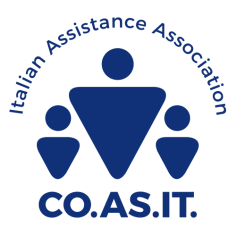 Co.As.It. Italian Assistance Association, 3053Tel: (61 3) 9349 9000Fax: (61 3) 9349 1063Email: coasit@coasit.com.auWebsite: www.coasit.com.auABN 85 005 596 485                                                                          16 agosto, 2019